2 Week Independent Learning plan Week 11 and 12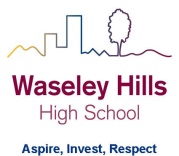 Monday June 22nd to Friday July 3rd Subject: 	History		Year:		9		Topic/theme: The Cold War and French Vietnam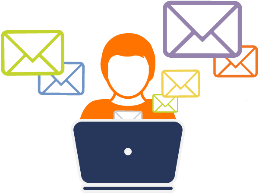 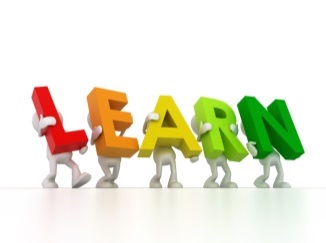 Three stages to online learning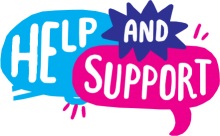 We are here to help you within school opening hours:Learning tasks for this fortnight: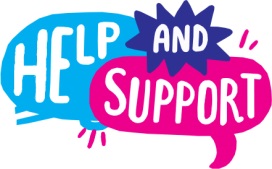 Need help?HomeAccess+ https://facility.waseley.networcs.net/HAP/login.aspx?ReturnUrl=%2fhap (use your normal school username and password).Pupil and parent help page:  https://www.waseleyhills.worcs.sch.uk/coronavirus-independent-learning/help-for-parents-and-pupils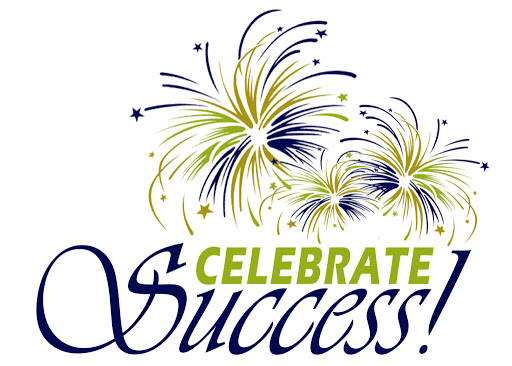 Fancy showing your best work off?You can email a photo of you doing something great, or an example of your best piece of work to your Head of Year for our celebrations assemblies when we return.  Yr 7 please email Mrs Williams at jewilliams@waseleyhills.worcs.sch.uk Yr 8 please email Mrs Bridgeman at jbridgeman@waseleyhills.worcs.sch.ukYr 9 please email Mrs Bradley at kjbradley@waseleyhills.worcs.sch.ukYr 10 please email Mr Jones at djones@waseleyhills.worcs.sch.ukPlease keep your work organised in subjects as we are excited to see what you have achieved and reward you for it when we return.Stage One – Reading TaskStage Two – Completing TasksStage Three – Assessing your learning and feedbackRead the lessons in the table below.  Think about what you need to learn from the task. It may help to look at the other lessons too as this will show you where your learning is heading.  Find the resources you need.  In some instances you may need to log into HomeAccess+ and find the file on the coursework drive (S).  Login with your normal school username and password.  Use the resource as described to complete the suggested task.  Reflect on the teacher’s question.Click here for HomeAccess+ driveClick here for help with accessing HomeAccess+At the end of the two weeks you will be set a task by your teacher on Show My Homework.  This is submitted in SMHWK.   This task will assess your learning and allow us to give you feedback.These assessment tasks are optional but submitting them is very helpful for you and your teacher to understand what you have learnt.Email your teacherJoin your teacher for a support chat sessionRing school receptionYou can now email your teacher using your Office 365 email address. You can also email Mr Baker or the Subject Leader using the contact info above (top right). You will also receive an invite during the two week period to join an online support chat with your teacher.Call 0121 4535211 within school hours. They will email your teacher and ask them to contact you.Lesson Aim:What you need to take from this lesson Resource(s) to use:Hyperlinks to videos etcHomeAccess+ file locationSuggested task:1In this lesson you will learn what the Cold War was and how it beganDescription of resource: Cold War Oversimplified Part 1 online documentaryLocation: https://youtu.be/I79TpDe3t2g Watch the documentary (Cold War Oversimplified Part 1) and answer these questions in writing: -What was the Truman Doctrine?What happened in Eastern Europe after the Second World War?What happened in Berlin in 1948? And in the 1960s?What was Stalin’s rule like?A question your teacher would have asked you at the end of this lesson is:What was the Cold War?2In this lesson you will learn how and why France ruled Vietnam and Indochina Description: online documentary Vietnam as a Colony of FranceLocation: https://youtu.be/JraI6-PhCTsDescription: French in Asia 4.1ALocation: HomeAccess+/Coursework drive S/History/Coronavirus/Y9/MrsD/Week 11-12File Name: French in Asia 4.1AWatch the documentary Read the document – Introduction and Why were the French in Asia? And answer these questions: -When did France conquer Vietnam?How did France benefit from having Vietnam in its Empire?A question your teacher would have asked you at the end of this lesson is:What effect did French rule have on Vietnam?3In this lesson you will learn what happened to Vietnam in the Second World WarDescription of resource: Scanned PDF pagesLocation: HomeAccess+/Coursework drive S/History/Coronavirus/Y9/MrsD/Week 11-12File Name: French in Asia 4.1ARead the document identified – Japanese Invasion and The Origins of the Vietminh.Answer these questions: -What happened to Vietnam in WW2?Who was Ho Chi Minh?What was the Vietminh and what did they do?What impact did the war have on Vietnam?A question your teacher would have asked you at the end of this lesson is:How did the war change the attitude of the Vietnamese people?4In this lesson you will learn what happened to Vietnam between 1945 and 1950Description of resource: Scanned PDF pagesMapLocation: HomeAccess+/Coursework drive S/History/Coronavirus/Y9/MrsD/Week 11-12File Name: French in Asia 4.1B MapPrint and glue or copy a large blank map of Vietnam. Label Saigon, Dien Bien Phu, Hanoi, Laos, Cambodia and China. Colour it in.Read the document sections from Lesson 3 and the section – China’s Involvement. Answer these questions: -When Japan was defeated what happened to Vietnam?Write a paragraph explaining how you would feel about the return of the French if you were Vietnamese A question your teacher would have asked you at the end of this lesson is:Explain one of your items5In this lesson you will consider reasons for Vietnamese opposition to the FrenchAbove resourcesDesign and colour a poster that the Vietminh might have displayed to gain support for their fight against the FrenchA question your teacher would have asked you at the end of this lesson is:Why might you support the Vietminh?How will we assess you learning?Years 7 and 8: Pupils will be set an interactive quiz using this information on Show My Homework or asked to submit a piece of work such as a photograph of art work.Year 9 to 11: Pupils may be set an interactive quiz or a written task via Show My Homework.How will we assess you learning?Years 7 and 8: Pupils will be set an interactive quiz using this information on Show My Homework or asked to submit a piece of work such as a photograph of art work.Year 9 to 11: Pupils may be set an interactive quiz or a written task via Show My Homework.How will we assess you learning?Years 7 and 8: Pupils will be set an interactive quiz using this information on Show My Homework or asked to submit a piece of work such as a photograph of art work.Year 9 to 11: Pupils may be set an interactive quiz or a written task via Show My Homework.How will we assess you learning?Years 7 and 8: Pupils will be set an interactive quiz using this information on Show My Homework or asked to submit a piece of work such as a photograph of art work.Year 9 to 11: Pupils may be set an interactive quiz or a written task via Show My Homework.